Handbuch Brandschutzatlas
FeuerTrutz Network GmbH
Kundenservice: 65341 EltvilleTelefon: 06123 9238-259		                                         Telefax: 06123 9238-244feuertrutz@vuservice.de				              www.baufachmedien.deDas „Handbuch Brandschutzatlas“ bietet einen Überblick über die Grundlagen des vorbeugenden Brandschutzes. Es enthält die wichtigsten Inhalte aus dem Standardwerk „Brandschutzatlas“, die das Erstellen von Brandschutzkonzepten ermöglichen.  Anerkannte Brandschutzexperten erläutern Planungsgrundlagen, praxiserprobte Techniken und deren Ausführung – unterstützt von zahlreichen Abbildungen und Detailzeichnungen. Das Handbuch liefert ferner Informationen zu Vorschriften und Regelwerken, zu Bauprodukten und Bauteilen sowie zu den Anforderungen an Rettungswege, Treppen und Flure. Technische Kommentierungen, die sich durch den „Brandschutzatlas“ zu allgemeinen Standards entwickelt haben, erleichtern den Einstieg in den vorbeugenden Brandschutz.Die 4. Auflage wurde an den aktuellen Stand des „Brandschutzatlas“ angepasst. 
Sie umfasst zahlreiche Aktualisierungen und Erweiterungen, unter anderem zu den Themen notwendige Treppenräume und Trennwände von Brandbekämpfungsabschnitten nach der neuen M IndBauRL. Ebenfalls wurden bauaufsichtliche Anforderungen an Bauwerke beschrieben – hier wurden  insbesondere die Neuerungen durch die Muster-Verwaltungsvorschrift Technische Baubestimmungen (MVV TB) diskutiert. Auch die relevanten nationalen und europäischen Klassifizierungen sind enthalten. Weitere Änderungen betreffen das Kapitel „Brandwände“ sowie die Grundlagen zu Dächern inklusive der unterschiedlichen Anforderungen. Neu aufgenommen wurde das Kapitel „Rettungswege beim barrierefreien Bauen“.Das „Handbuch Brandschutzatlas“ richtet sich an Architekten, Ingenieure, Brandschutz-Fachplaner, Sachverständige, Brandschutzdienststellen, Genehmigungsbehörden, Projektentwickler, Gebäudebetreiber, professionelle Bauherren, Schornsteinfeger und Elektro-Fachplaner.2.299 Zeichen / Oktober 2018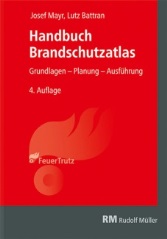 Von Dipl.-Ing. Josef Mayr und Dipl.-Ing. Lutz Battran.4., aktualisierte Auflage 2018. 17 x 24 cm. Gebunden. 
1.368 Seiten mit rund 700 Abbildungen und 140 Tabellen.EURO 129,– / Bundle: EURO 159,–ISBN Buch:  978-3-86235-360-6
ISBN E-Book (PDF): 978-3-86235-361-3ISBN Bundle Buch+E-Book: 978-3-86235-362-0